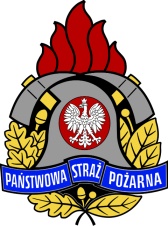 KOMENDA  POWIATOWA PAŃSTWOWEJ  STRAŻY  POŻARNEJUL. KONSTYTUCJI 3-GO MAJA 79, 69-100 SŁUBICE.TEL. 957507610FAX  957507619www.straz.slubice.plSłubice, 20.09.2022 r.PT.2370.112.2022ZAPYTANIE OFERTOWE1. Zamawiający:Komenda Powiatowa Państwowej Straży Pożarnej w Słubicach.ul. Konstytucji 3-go Maja 7969-100 Słubice.www.straz.slubice.ple-mail: komenda@straz.slubice.pl2. Zapraszam do złożenia oferty cenowej na: dostawę jednej łodzi ratunkowej, płaskodennej, z silnikiem strugowodnym o mocy 60 KM wraz z wyposażeniem dodatkowym. 3. Przedmiot zamówienia:Szczegółowa charakterystyka łodzi znajduje się w załączniku nr 1 do niniejszego zapytania. 4.  Termin realizacji zamówienia:  do 15 listopada 2022 r.5.  Kwalifikacje wykonawcy: O udzielenie zamówienia mogą się ubiegać wykonawcy, którzy posiadają niezbędne kwalifikacje, doświadczenie i dysponują osobami zdolnymi do jego wykonania.6.  Złożona oferta powinna zawierać:6.1 Cenę netto.6.2 Szczegółowy opis oferowanej łodzi wraz z jego specyfikacją techniczną (np. karty katalogowe, foldery reklamowe, zdjęcia).7. Sposób i miejsce złożenia oferty: Składanie ofert poprzez platformę zakupową pod adresem: https://platformazakupowa.pl/pn/straz_slubice do dnia 27 września 2022 r.8. Osoba do kontaktu: mł. asp. Marcin Iwaszkiewicz, Starszy Inspektor, Sekcja ds. kwatermistrzowsko- technicznych KP PSP Słubice., tel. 957507603, e-mail: m.iwaszkiewicz@straz.slubice.pl.9. Informacje dodatkowe:9.1 W celu zapewnienia porównania wszystkich ofert oraz w przypadku ofert niekompletnych lub zawierających błędy, zamawiający zastrzega sobie prawo do skontaktowania się z właściwym Wykonawcą w celu uzupełnienia lub doprecyzowania oferty.9.2 Zamawiający zastrzega sobie możliwość negocjacji warunków i ceny zamówienia oraz do rezygnacji z zamówienia bez podania przyczyny.9.3 Niniejsze zaproszenie nie stanowi oferty w myśl art. 66 Kodeksu Cywilnego, jak również nie jest ogłoszeniem w rozumieniu ustawy Prawo Zamówień Publicznych oraz nie stanowi źródła zobowiązania Zamawiającego do przyjęcia którejkolwiek z ofert.